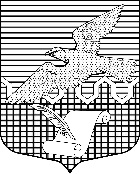 МЕСТНАЯ АДМИНИСТРАЦИЯ ВНУТРИГОРОДСКОГОМУНИЦИПАЛЬНОГО ОБРАЗОВАНИЯ САНКТ-ПЕТЕРБУРГАПОСЕЛОК СЕРОВО          ____________________________________________________________		ПОСТАНОВЛЕНИЕОт 25 апреля 2019 года 	          		                                                                            № 19/19О внесении изменений в постановление Местной Администрации внутригородского муниципального образования Санкт-Петербурга поселок Серово от 19.10.2018 № 40/18 «Об утверждении ведомственных целевых программ внутригородского муниципального образования Санкт-Петербурга поселок Серово на 2019 год»Во исполнение представления «Об устранении нарушений требований законодательства, направленного на профилактику межнациональных (межэтнических) конфликтов, укрепление межнационального и межконфессионального согласия, противодействие экстремизму и терроризму, минимизацию и (или) ликвидацию последствий их проявлений» прокуратуры Курортного района Санкт-Петербурга от 29.03.2019, протокола рассмотрения  представления с участием представителя прокуратуры от 24.04.2019, в целях эффективного использования бюджетных средств, Местная Администрация внутригородского муниципального образования Санкт-Петербурга поселок СеровоПОСТАНОВЛЯЕТ:1. Внести следующие изменения в постановление Местной Администрации внутригородского муниципального образования Санкт-Петербурга поселок Серово от 19.10.2018 № 40/18 «Об утверждении ведомственных целевых программ внутригородского муниципального образования Санкт-Петербурга поселок Серово на 2019 год»:- в приложении № 1 «Ведомственная целевая программа внутригородского муниципального образования Санкт-Петербурга поселок Серово «Благоустройство территории внутригородского муниципального образования Санкт-Петербурга поселок Серово в 2019 году»:1. В строке 8 Паспорта программы числовое значение «4642,5» заменить на числовое значение «4072,5»;2. В первом абзаце раздела «Обоснование ресурсного обеспечения Программы» числовое значение «4642,5» заменить на числовое значение «4072,5»;3. Перечень мероприятий программы изложить в редакции в соответствии с приложением № 1 к настоящему постановлению.- в приложении № 2 «Ведомственная целевая программа внутригородского муниципального образования Санкт-Петербурга поселок Серово «Текущий ремонт и содержание дорог, расположенных в пределах границ внутригородского муниципального образования Санкт-Петербурга поселок Серово, в соответствии с перечнем, утвержденным Правительством Санкт-Петербурга, в 2019 году»:1. В строке 8 Паспорта программы числовое значение «4517,8» заменить на числовое значение «5080,0»;2. Во втором абзаце раздела «Ожидаемые результаты реализации Программы и показатели эффективности» слова «общей площадью 9639,12 кв.м (776+8863,12 кв.м)» заменить словами «общей площадью 9846,12 кв.м (983+8863,12 кв.м)»;3. В первом абзаце раздела «Обоснование ресурсного обеспечения Программы» числовое значение «4517,8» заменить на числовое значение «5080,0»;4. Перечень мероприятий программы изложить в редакции в соответствии с приложением № 2 к настоящему постановлению.- в приложении № 6 «Ведомственная целевая программа внутригородского муниципального образования Санкт-Петербурга поселок Серово «Участие в профилактике терроризма и экстремизма, а также в минимизации и (или) ликвидации последствий проявления терроризма и экстремизма на территории внутригородского муниципального образования Санкт-Петербурга поселок Серово в 2019 году» раздел «Перечень мероприятий Программы» изложить в следующей редакции в соответствии с приложением № 3 к данному постановлению.- в приложении № 9 «Ведомственная целевая программа внутригородского муниципального образования Санкт-Петербурга поселок Серово «Участие в создании условий для реализации мер, направленных на укрепление межнационального и межконфессионального согласия, сохранение и развитие языков и культуры народов Российской Федерации, проживающих на территории муниципального образования, социальную и культурную адаптацию мигрантов, профилактику межнациональных(межэтнических) конфликтов в 2019 году» раздел «Перечень мероприятий Программы» изложить в следующей редакции в соответствии с приложением № 4 к данному постановлению.- в приложении № 14 «Ведомственная целевая программа внутригородского муниципального образования Санкт-Петербурга поселок Серово «Организация и проведение местных и участие в организации и проведении городских праздничных и иных зрелищных мероприятий, организация и проведение мероприятий по сохранению и развитию местных традиций и обрядов внутригородского муниципального образования Санкт-Петербурга поселок Серово в 2019 году»:1. В строке 8 Паспорта программы числовое значение «297,0» заменить на числовое значение «308,8»;2. В первом абзаце раздела «Обоснование ресурсного обеспечения Программы» числовое значение «297,0» заменить на числовое значение «308,8»;3. Перечень мероприятий программы изложить в редакции в соответствии с приложением № 5 к настоящему постановлению.            2. Разместить данное постановление на официальном сайте внутригородского муниципального образования Санкт-Петербурга поселок Серово.3.  Настоящее постановление вступает в силу с момента принятия.4. Контроль за выполнением постановления возложить на Главу Местной Администрации внутригородского муниципального образования Санкт-Петербурга поселок Серово Г.В.Федорову. Глава МА ВМО п.Серово                                                                                    Г.В.Федорова                                                                                                       Приложение № 1						                            к постановлению МА ВМО п.Серово               от 25.04.2019 № 19/19Перечень мероприятий ПрограммыПриложение № 2						                            к постановлению МА ВМО п.Серово от 25.04.2019 № 19/19Перечень мероприятий ПрограммыПриложение № 3						                            к постановлению МА ВМО п.Серово               от 25.04.2019 № 19/19Перечень мероприятий Программы  Приложение № 4						                            к постановлению МА ВМО п.Серово от 25.04.2019 № 19/19Перечень мероприятий Программы Приложение № 5						                            к постановлению МА ВМО п.Серово от 25.04.2019 № 19/19Перечень мероприятий ПрограммыВиды работАдресОбъем работФинансирование тыс.руб.Изготовление проектной документации на установку малых архитектурных формПлощадка для отдыха вдоль Рощинского шоссе1 проект250,0Установка малых архитектурных форм (стенды)Территория ВМО поселок Серово5 элементов100,0Содержание и техническое обслуживание оборудования МАФ на территории муниципального образованияТерритория ВМО поселок Серово79 элемента оборудования128,2Содержание и техническое обслуживание оборудования детской и спортивной площадокЛиндуловская дорога, в привязке к д.д.15, 33, 35113 элементов оборудования60,1Содержание наружной информации в части информационных стендов на территории муниципального образованияЛиндуловская дорога, в привязке к д.д.5, 16, 17, конечная остановка, ул.Набережная, д.5, у фундамента дачи Л.Андреева, Приморское шоссе, д.6477 элементов12,1Участие в обеспечении чистоты и порядка на территории муниципального образования:Проведение весенне-осеннего месячника благоустройстваТерритория ВМО поселок Серово5500 кв.м10,0Ликвидация несанкционированных свалок Территория ВМО поселок Серово165 куб.м200,0Озеленение территории муниципального образования- Посадка цветочной рассады и уход у памятника В.Г.Серову и на Братском захоронении, О. Кошевого, Л.Андреева58 кв.м185,5Организация и осуществление в соответствии с адресными программами, утверждаемыми администрациями районов Санкт-Петербурга, уборки и санитарной очистки территорийТерритория муниципального образования в соответствии с адресной программой118945 кв.м3126,6ФИНАНСИРОВАНИЕ на 2019г.ФИНАНСИРОВАНИЕ на 2019г.4072,5№ п/пНаименование и адрес объектаСодержание дорогСодержание дорогТекущий ремонт дорогТекущий ремонт дорог№ п/пНаименование и адрес объектаОбъем предполагаемых работ, кв.мОбъем финансирования, тыс.руб.Объем предполагаемых работОбъем финансирования, тыс.руб.1.Лагерная ул.523,3133,1--2.Лесная ул.3258,7829,2--3.Луговой пер.432,6110,1--4.Олега Кошевого ул.510,0129,8--5.ул. Набережная2225,52566,31) Ремонт дорожного покрытия 983 кв.м2785,16.Пешеходная дорожка вдоль Рощинского шоссе1913,0486,8--7.Услуги технического надзора (Набережная ул.)--до 1,8%39,6ИТОГОИТОГО8863,122255,32824,7ФИНАНСИРОВАНИЕ на .ФИНАНСИРОВАНИЕ на .ФИНАНСИРОВАНИЕ на .5080,05080,05080,0№ п/пНаименование мероприятийСроки исполненияОбъем финансирования, тыс.руб.Основные исполнители (участники)Организационно-правовые мероприятия1.Участие в деятельности антитеррористической комиссии администрации Курортного района Санкт-Петербурга.Ежеквартально и при поступлении информации о проведении мероприятияГлава ВМО п.Серово2. Участие в деятельности межведомственной рабочей группы по борьбе с проявлениями экстремистской деятельности при прокуратуре Курортного района Санкт-ПетербургаЕжеквартально и при поступлении информации о проведении мероприятияГлава ВМО п.Серово3.Организация и осуществление взаимообмена информацией с прокуратурой Курортного района Санкт-Петербурга, территориальными органами внутренних дел, районными подразделениями УФСБ:- о состоянии законности на территории района или ВМО п.Серово;- о правонарушениях террористического и экстремистского характера, в том числе о фактах воспрепятствования осуществления гражданами их избирательных прав, соединенных с насилием или угрозой его применения;- о местах концентрации представителей неформальных молодежных организации;- о действиях НКО или организаций религиозной направленности, в деятельности которых усматриваются признаки нарушения законодательства о противодействии экстремизму или терроризму;- о распространении на территории ВМО п.Серово идеологии или материалов экстремистской или террористической направленности;- об использовании граффити для совершения преступлений или правонарушений экстремистской или террористической направленности (наличии граффити на зданиях и сооружениях);- об организациях и гражданах, планирующих (возможно планирующих) акции экстремистского или террористического характера;- о фактах, способных вызвать межнациональные или межконфессиональные конфликты, стать причиной преступлений или правонарушений экстремистской или террористической направленности;- о местах компактного проживания мигрантов;- о наличии потребности оказания ВМО п.Серово помощи в проведении тех или иных мероприятий в рамках рассматриваемого вопроса местного значения;- о другой значимой для поддержания правопорядка на территории ВМО п.Серово информации)при поступлении или наличии информации, в рамках участия в МРГ, другим способом4.Участие в совещаниях, проводимых прокуратурой, администрацией района, правоохранительными органами и иными субъектами противодействия экстремизму и терроризму по вопросам профилактики.Взаимодействие с органами государственной власти, правоохранительными органами, органами прокуратуры по вопросам профилактики терроризма и экстремизма (в том числе предоставление информации о деятельности ВМО п.Серово по указанному направлению в прокуратуру района)при поступлении или наличии информации, в рамках участия в МРГ, другим способомГлава ВМО п.Серово5. Направления предложений по вопросам участия в профилактике терроризма и экстремизма, а также в минимизации и (или) ликвидации последствий их проявлений в исполнительные органы государственной власти Санкт-Петербургав случае наличия предложенийГлава ВМО п.Серово6. Обсуждение результатов исполнения по итогам года ВМО п.Серово мероприятий по профилактике терроризма и экстремизма, анализ их эффективности, актуальности, необходимости корректировки, продолжения и совершенствования, увеличения числа проводимых мероприятий. Истребование сведений о состоянии законности на территории ВМО п.Серово из субъектов противодействия экстремизму и терроризму.декабрьГлава ВМО п.СеровоМероприятия по профилактике терроризма и экстремизма7.Выявление, фото-, видеофиксация, актирование фактов нанесения на здание и иные сооружения нацистской атрибутики или символики либо атрибутики, сходных с нацистской атрибутикой или символикой. Последующая передача указанных материалов в правоохранительные органыЕжемесячно Глава МА ВМО п.Серово8.Обход территории муниципального образования на предмет выявления мест концентрации молодежиЕженедельно Глава МА ВМО п.Серово9.Незамедлительное уведомление о данных фактах органов прокуратуры и УМВД Курортного района Санкт-Петербурга в ходе осуществления контроля за соблюдением законодательства в сфере розничной торговли, фактов распространения информационных материалов экстремистского характерапри выявлении нарушенийГлава МА ВМО п.Серово10.Направление в адрес прокуратуры Курортного района Санкт-Петербурга информации о поступивших в муниципальное образование уведомлений от граждан о создании и начале деятельности религиозных группв случае поступления уведомленийГлава МА ВМО п.Серово11.Опубликование в муниципальных средствах массовой информации тематических статей по вопросам профилактики экстремизма и терроризмаежеквартальноГлава МА ВМО п.Серово12.Предоставление правоохранительным структурам (УМВД, УФСБ и прокуратуре Курортного района Санкт-Петербурга) возможности размещения в муниципальных средствах массовой информации компетентной информации о результатах деятельности в области противодействия и профилактики экстремизма и терроризмапостоянноГлава МА ВМО п.Серово13.Размещение на информационных стендах социальной рекламы, направленной на гармонизацию межэтнических и межкультурных отношений, укрепление толерантности, профилактику проявлений ксенофобии, и терроризма и (или) ликвидации последствий проявления терроризма1 раз в полугодиеГлава МА ВМО п.Серово14.Выпуск и распространение среди граждан ВМО п.Серово тематических буклетов (брошюр), пропагандирующих гармонизацию межэтнических и межкультурных отношений, толерантное отношение к гражданам иных этнических, религиозных, расовых групп, нетерпимое отношение к проявлениям ксенофобии и по профилактике терроризма и(или) ликвидации последствий проявления экстремизма и терроризма(общий тираж не менее 200 шт.)ежеквартально32,0Глава МА ВМО п.Серово15.Участие в организации межмуниципального конкурса «Скажи экстремизму – нет!»:- проведение конкурса- награждение победителейноябрьапрель4,5Глава МА ВМО п.Серово16.Информирование граждан о мероприятиях Программы, проводимых органами местного самоуправления ВМО п.Серово и Администрацией Курортного района Санкт-Петербурга, в том числе путем размещения в муниципальных средствах массовой информации анонсов мероприятий и репортажей об их проведенииПо факту проведения мероприятия17.Организация дежурств муниципальных служащих в период повышенной террористической опасностив случае установления повышенного уровня террористической опасностиГлава МА ВМО п.Серово18.Обеспечение совместно с правоохранительными органами безопасности граждан и общественного порядка в местах проведения публичных мероприятийпри проведении мероприятияГлава МА ВМО п.Серово19.Информирование Администрации Курортного района Санкт-Петербурга о месте нахождения на территории ВМО п.Серово бесхозяйного, разукомплектованного, длительное время не эксплуатирующегося транспортапри выявленииГлава МА ВМО п.Серово20.Информирование граждан о работе ВМО п.Серово, правоохранительных органов в сфере противодействия терроризму и экстремизму (в том числе путем размещения информации на сайте ВМО п.Серово)не реже 1 раза в годГлава МА ВМО п.Серово21.Мониторинг состояния экстремистских проявлений и террористических угроз на территории ВМО п.СеровоежеквартальноГлава МА ВМО п.СеровоМероприятия по минимизации и (или) ликвидации последствий проявлений терроризма и экстремизма22.Участие в ликвидации (минимизации) последствий, совершенных на территории муниципального образования террористических актовВ случае совершения террористического актаГлава МА ВМО п.Серово23.Разъяснение норм действующего законодательства РФ, регламентирующего порядок выделения бюджетных ассигнований на осуществление компенсационных выплат физическим и юридическим лицам, которым был причинен ущерб в результате террористического акта, и возмещение вреда,  причиненного при пресечении террористического акта правомерными действиями, а также правил осуществления социальной реабилитации лиц, пострадавших в результате террористического акта, и лиц, участвующих в борьбе с терроризмом путем размещения информации в СМИ.Участие в формировании комплекса мер, направленных на стимулирование добровольной сдачи оружия и боеприпасов, незаконно хранящегося у населения путем размещения информации в СМИ.1-2 кварталГлава МА ВМО п.Серово24.Совместное с территориальными органами федеральных органов исполнительной власти, осуществляющих борьбу с терроризмом, органами исполнительной власти с учетом характера и последствий террористического акта, а также других обстоятельств, принятие первоочередных мер, направленных на выявление и учет пострадавших, определение видов необходимой помощи в целях социальной реабилитации пострадавшихПри необходимостиГлава МА ВМО п.Серово25.При возникновении необходимости оказания психологической реабилитации пострадавшим в результате террористического акта – оказание содействия в ее получении путем направления соответствующих обращений от имени пострадавшего или от имени органа местного самоуправления (на основании обращения пострадавшего или его законного представителя) в учреждения здравоохранения, соответствующие службы и организации территориальных органов исполнительной власти, осуществляющих борьбу с терроризмомПри необходимостиГлава МА ВМО п.СеровоМероприятия по подготовке выборов Губернатора Санкт-Петербурга и депутатов Муниципального Совета 6 созыва27.Организация встречи с населением с разъяснением норм действующего законодательства в сфере противодействия терроризму и экстремизму, необходимости соблюдения действующего законодательства август28.Организация дежурств в период проведения выборов Губернатора Санкт-Петербурга и депутатов Муниципального СоветаВ период времени с 08 августа по 08 сентября ежедневноФИНАНСИРОВАНИЕ на од:ФИНАНСИРОВАНИЕ на од:ФИНАНСИРОВАНИЕ на од:36,5№ п/пНаименование мероприятийСроки исполненияОбъем финансирования (тыс.руб.)Основные исполнители (участники)Организационные мероприятия1.Участие в деятельности коллегиальных органов при органах государственной власти Санкт-Петербурга и правоохранительных органахПри поступлении информации о проведении мероприятия Глава ВМО п.Серово2.Участие в работе межведомственных рабочих группах по борьбе с проявлениями экстремистской деятельности при прокуратуре Курортного района Санкт-ПетербургаПри поступлении информации о проведении мероприятияГлава ВМО п.СеровоГлава МА ВМО п.Серово3.Участие в совещаниях, конференциях, семинарах, проводимых Комитетом по межнациональным отношениям и реализации миграционной политики в Санкт-Петербурге и СПб ГКУ «Санкт-Петербургский Дом национальностей»При поступлении информации о проведении мероприятияГлава ВМО п.СеровоГлава МА ВМО п.Серово4.Взаимодействие с Управлением по вопросам миграции ГУ МВД России по Санкт-Петербургу и Ленинградской области, МВД России в Курортном районе Санкт-Петербурга, районной прокуратуройпри поступлении или наличии информации, в рамках участия в МРГ, другим способомГлава ВМО п.СеровоГлава МА ВМО п.Серово5.Проведение мониторинга состояния межнациональных отношений в муниципальном образовании, а также мест массового пребывания иностранных гражданежеквартальноГлава МА ВМО п.СеровоИнформационные мероприятия1.Публикации в газете «Муниципальный вестник поселка Серово» и на официальном сайте информации по следующим вопросам:ежеквартальноГлава МА ВМО п.Серово1.1.Информирование о проводимых в Санкт-Петербурге и на территории муниципального образования мероприятиях в сфере межнациональных отношений, социальной и культурной адаптации мигрантовне реже 1 раза в годГлава МА ВМО п.Серово1.2.Информирование иностранных граждан о законодательстве Российской Федерации и Санкт-Петербурга в части их правового положения, миграционного учета, трудоустройства, пребывания и проживания в Санкт-Петербургене реже 1 раза в годГлава МА ВМО п.Серово1.3.Информирование населения муниципального образования о целях, задачах и мерах по реализации государственной миграционной и национальной политики Российской Федерации в Санкт-Петербурге, в том числе в сфере социальной и культурной адаптации и интеграции мигрантовне реже 1 раза в годГлава МА ВМО п.Серово1.4.Информирование населения муниципального образования об общественных инициативах и деятельности общественных организаций, содействующих укреплению межнационального (межконфессионального) согласия, социальной и культурной адаптации и интеграции мигрантовне реже 1 раза в годГлава МА ВМО п.Серово1.5.Публикация материалов по сохранению и развитию языков и культуры народов Российской Федерации, проживающих на территории муниципального образованияне реже 1 раза в годГлава МА ВМО п.Серово2.Выпуск памяток, брошюр, буклетов и т.д. по вопросам государственной миграционной и национальной политики Российской Федерации, воспитанию толерантности граждан(общий тираж не менее 200 шт.).ежеквартально32,0Глава МА ВМО п.Серово3.Распространение информационных материалов, печатной продукции, предоставленной Комитетом по межнациональным отношениям и реализации миграционной политики в Санкт-Петербурге, другими органами исполнительной власти Санкт-Петербурга, в том числе правоохранительными, разработанных непосредственно муниципальным образованием и иных информационных материаловпо факту поступления информацииГлава МА ВМО п.СеровоФИНАНСИРОВАНИЕ на од:ФИНАНСИРОВАНИЕ на од:ФИНАНСИРОВАНИЕ на од:32,0№п/пНаименование мероприятийСрокисполненияОбъем финансирования за счет средств местного бюджета(тыс. руб.)Ответственные исполнители, (участники)1.Организация и проведение местных тематических мероприятий «Вахта памяти»1.1.Организация и проведение мероприятия «Был месяц май»Май111,8Глава ВМО п. СеровоГлава МА ВМО п. Серово2.Организация и проведение местных мероприятий по сохранению и развитию местных традиций и обрядов2.1.Организация и проведение мероприятия, посвященного творчеству и памяти писателя Леонида Андреева 3 квартал90,0Глава ВМО       п. СеровоГлава МА ВМО п. Серово2.2.Выпуск печатного издания – альбома, посвященного фотографическому мастерству писателя Леонида Андреева 4 квартал100,0Глава ВМО       п. СеровоГлава МА ВМО п. Серово2.3.Организация и проведение мероприятия «Здравствуй, гостья зима!»декабрь7,0Глава ВМО       п. СеровоГлава МА ВМО п. СеровоФИНАНСИРОВАНИЕ, всего на .ФИНАНСИРОВАНИЕ, всего на .ФИНАНСИРОВАНИЕ, всего на .308,8